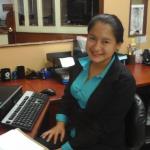 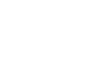 Curriculum VitaeEuropeo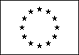 Información personalNombreGixi Amarilis  Tubay Moreira DirecciónTeléfonoCorreo electrónicoNacionalidadEcuadorEdad29experiencia laboral• Fechas (de – a)8/2018-2/2019• Nombre y dirección del empleadorSorbetto & Vainilla Pasteleria ecuador  (Monteristi)• Tipo de empresa o sectorConsumo (Atención al cliente)• Puesto o cargo ocupadosAdministradora• Principales actividades y responsabilidadesAtención al cliente, cajera, despachadora de helados y terminar de elaborar los dulces en el lado de pastelería   Ademas era la encargada de realizar el proceso administrativo• Fechas (de – a)7/2017-9/2018• Nombre y dirección del empleadorLa Fabril S.AMontecristi Ecuador• Tipo de empresa o sectorContabilidad-Financiera (Contabilidad)• Puesto o cargo ocupadosAuxiliar• Principales actividades y responsabilidades• Fechas (de – a)• Nombre y dirección del empleador• Tipo de empresa o sector• Puesto o cargo ocupados• Principales actividades y responsabilidadesEducación y formación• Fechas (de – a)2/2013• Nombre y tipo de organización que ha impartido la educación o la formaciónColegio Tecnico Nacional Manta. Manta• Principales materias o capacidades ocupacionales tratadas. Gestión de Empresas• Título de la cualificación obtenidaBachiller en Gestión administrativa y contable• (Si procede) Nivel alcanzado en la clasificación nacionalBUP / COU (Bachillerato) / Secundaria • Fechas (de – a)0/0• Nombre y tipo de organización que ha impartido la educación o la formaciónUniversidad Laica Eloy Alfaro de Manabí . Manta• Principales materias o capacidades ocupacionales tratadas. Administración y Dirección de Empresas• Título de la cualificación obtenidaLicenciada Secretariado Ejecutivo• (Si procede) Nivel alcanzado en la clasificación nacionalLicenciado• Fechas (de – a)• Nombre y tipo de organización que ha impartido la educación o la formación• Principales materias o capacidades ocupacionales tratadas• Título de la cualificación obtenida• (Si procede) Nivel alcanzado en la clasificación nacional• Fechas (de – a)• Nombre y tipo de organización que ha impartido la educación o la formaciónCADASAN ANTON S.A• Principales materias o capacidades ocupacionales tratadasConteo de billetes y moneda Arqueo de Cajas Valores Bancarios. Economía y Finanzas• Título de la cualificación obtenidaCajera Comercial y Bancaria• (Si procede) Nivel alcanzado en la clasificación nacionalCapacidades y aptitudes personalesAdquiridas a lo largo de la vida y la carrera educativa y profesional, pero no necesariamente avaladas por certificados y diplomas oficiales.Lengua maternaEcuadorotros idiomas• Lectura• Escritura• Expresión oral• Lectura• EscrituraExpresión oralCapacidades y aptitudes socialesVivir y trabajar con otras personas, en entornos multiculturales, en puestos donde la comunicación es importante y en situaciones donde el trabajo en equipo resulta esencial (por ejemplo, cultura y deportes), etc.Capacidades y aptitudes organizativasPor ejemplo, coordinación y administración de personas, proyectos, presupuestos; en el trabajo, en labores de voluntariado (por ejemplo, cultura y deportes), en el hogar, etc.Capacidades y aptitudes técnicasCon ordenadores, tipos específicos de equipos, maquinaria, etc.Capacidades y aptitudes artísticasMúsica, escritura, diseño, etc.Otras capacidades y aptitudesQue no se hayan nombrado anteriormente.Permiso(s) de conducciónInformación adicionalAnexos[ Enumerar los documentos anexos. ]